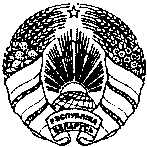 Л Я В О Н А В I Ц К I   СЕЛЬСКI                     Л Е О Н О В И Ч С К И Й  СЕЛЬСКИЙ        САВЕТ ДЭПУТАТАЎ			       СОВЕТ ДЕПУТАТОВ             РАШЭННЕ                                                                         РЕШЕНИЕ14 сентября 2012  №  35            в.Лявонавiчы                                                               д.Леоновичи 	На основании подпункта 1.5.пункта 1 Декрета Президента Республики Беларусь от 24 февраля 2012 г. № 3 «О некоторых вопросах опубликования и вступления в силу правовых актов Республики Беларусь» Леоновичский сельский Совет депутатов РЕШИЛ:	1. Определить органом официального опубликования нормативных правовых актов Леоновичского сельского Совета депутатов и решений, принятых сельским референдумом:районную газету  «Нясвіжскія навіны»; сайт Несвижского районного исполнительного комитета.	2. Настоящее решение вступает в силу после его официального опубликования.Председатель                                                                   В.И.МирончикСОГЛАСОВАНОПредседатель Несвижского районногоисполнительного комитета                          И.И.Крупко10.09.2012г.Об органе официального опубликования нормативных правовых актов Леоновичского сельского Совета депутатов и решений, принятых сельским референдумом